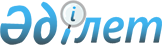 Об установлении квоты рабочих мест для инвалидов в размере трех процентов от общей численности рабочих мест
					
			Утративший силу
			
			
		
					Постановление акимата города Шымкент Южно-Казахстанской области от 3 июля 2014 года № 1304. Зарегистрировано Департаментом юстиции Южно-Казахстанской области 31 июля 2014 года № 2746. Утратило силу постановлением акимата города Шымкент Южно-Казахстанской области от 1 июня 2016 года № 1092      Сноска. Утратило силу постановлением акимата города Шымкент Южно-Казахстанской области от 01.06.2016 № 1092.

      Примечание РЦПИ.

      В тексте документа сохранена пунктуация и орфография оригинала. 

      В соответствии с пунктом 2 статьи 31 Закона Республики Казахстан от 23 января 2001 года "О местном государственном управлении и самоуправлении в Республике Казахстан" и подпунктом 5-2) статьи 7 Закона Республики Казахстан от 23 января 2001 года "О занятости населения" акимат города Шымкента ПОСТАНОВЛЯЕТ:

      1. Установить квоту рабочих мест для инвалидов в размере трех процентов от общей численности рабочих мест.

      2. Исполнение настоящего постановления возложить на отдел занятости и социальных программ города Шымкента /Байгонов Ж.Ш./.

      3. Контроль за исполнением настоящего постановления возложить на заместителя акима города Нарымбетова Б.М.

      4. Настоящее постановление вводится в действие по истечении десяти календарных дней после дня его первого официального опубликования. 


					© 2012. РГП на ПХВ «Институт законодательства и правовой информации Республики Казахстан» Министерства юстиции Республики Казахстан
				
      Аким города

Д.Сатыбалды
